 	editoriale	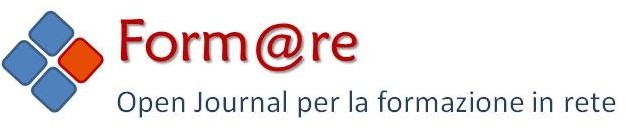 Prospettive di ricerca nell’Educazione degli Adulti: dalla formazione alle competenze per il mondo del lavoroAdult Education Perspectives: from Learning to Job Competences      Vanna Boffoa Soonghee Hanb  Claudio Melacarneca Università degli Studi di Firenze, vanna.boffo@unifi.itb Seoul National University, learn@snu.ac.krc Università degli Studi di Siena, claudio.melacarne@unisi.it Dalla Formazione al lavoro: gli adulti di fronte a nuove professionalità      Mentre l’Agenda 2030 delle Nazioni Unite (ONU, 2015), siglata nel 2015, pone l’attenzione sul tema dello sviluppo sostenibile per le generazioni future, la Commissione europea (European Commission, 2017), al contempo, recepisce i 17 obiettivi strategici di tale sviluppo e basa su questi le priorità delle proprie politiche. Dalla occupazione, alla costruzione del lavoro, alla giustizia e ai diritti, alle migrazioni fino alla democrazia, trasversalmente, la dimensione della sostenibilità della condizione umana costituisce l’orientamento all’azione degli stati. I temi dell’apprendimento e della formazione, come dell’educazione e della crescita civile attraversano l’impegno alla sostenibilità. Senza una riflessione profonda sull’educazione, ma soprattutto sull’agire educativo, non sarebbe possibile interrogarsi sulle strategie, le politiche, le misure  per rendere il nostro mondo più “vivibile”.  Infatti, è inequivocabile che la sostenibilità sia tanto legata all’ambiente/contesto, quanto a come l’uomo e ogni forma vivente si relazionano ad esso. La domanda dalla quale partiamo riguarda l’urgenza con la quale la ricerca in Educazione degli adulti si interroga per rispondere alla complessità attuale. Formazione e Lavoro sono le due tracce e, all’interno di queste, quali azioni educative nella formazione e nel lavoro per lo sviluppo, per la sostenibilità, per l’employability, per l’entrepreneurship. Le chiavi di lettura che abbiamo sollecitato sono quelle del divenire adulti, dell’essere adulti, dello stare nella condizione adulta,  attraverso la formazione, attraverso il lavoro, per mezzo della configurazione di competenze che ci contraddistinguono, dicano di noi, ci definiscano.  Perché, al di là, degli studi teorici, anche storici, empirici, sperimentali, sicuramente abbiamo una necessità impellente: consegnare alle generazioni future le capacità per poter  pensare e creare il mondo della vita. Allora, gli apprendimenti, la formazione, i processi educativi, le competenze, le capacità, divengono una lente interpretativa del mondo adulto.  Quali competenze, per quali adulti, per quali professioni e per quale lavoro, ma soprattutto per quale futuro. Non l’oggi, ma il domani.  Comprendere cosa si apprende, dove lo si apprende, a quali fini, anche quali forme dare alle professioni a partire dalla preparazione al lavoro, divengono temi centrali per la vita nell’arco ampio dell’esistenza di ogni uomo. Formazione, competenze, lavoro. Caratteristiche per leggere la condizione adulta in un contesto di sviluppo sostenibile. Se la cornice tematica si dispone attraverso le politiche, le strategie, le tecniche, le misure, le azioni, ognuno di questi ampi contenitori si sviluppa, anche trasversalmente, seguendo il filo rosso dei contesti/apprendimenti formali, informali e non formali. Si potrebbe affermare che l’analisi dei contenuti dei diversi articoli si orienti a livello mega, macro, meso e micro dentro e con l’ampio contenitore del learning/education formale, informale, non formale. I temi incrociano i modi di dire i contenuti teorici, pratici, sperimentali.Se guardiamo ai temi, affrontati dalle singole sezioni, gli articoli a invito, gli articoli di ricerca e le esperienze riflessioni, possiamo osservare un affresco che ci restituisce un vasto, anche se frastagliato e variegato, territorio di ricerca qual è quello dell’Educazione degli adulti, a livello nazionale, europeo, internazionale, potremmo affermare, vigorosamente studiato, approfondito, curato, attento alle condizioni attuali dell’adulto, ma anche orientato all’osservazione del futuro. Ci premeva dar conto di “uno stato di salute”, pedagogico, dove le direzioni di interesse/intervento riguardano nodi centrali per la ricerca e per il ruolo di questa nel mondo. 2. Le dimensioni della ricercaTrasversalmente al che cosa, il come. Riflessioni teoriche, ricerche empiriche, esperienze vissute, agite, organizzate e azioni sperimentate. Non soltanto il dire, ma soprattutto il fare e il misurare. La ricerca in Educazione degli Adulti, non sull’Educazione degli adulti, dovrebbe essere eminentemente empirica, evolversi in sperimentale, interrogandosi su cosa significhi quest’ultima declinazione, proprio nella ricerca educativa. La Call n. 2/2019 di Form@re ha inteso raccogliere contributi e analisi che hanno aperto nuovi interrogativi, che hanno posto quesiti più che dare risposte. Attualmente, avviandoci alla pubblicazione, possiamo affermare di poter individuare alcune orme metacognitive che potranno orientarci nella riflessione.Allora, possiamo affermare che la traccia di indagine che può accomunare tutti i testi sia proprio la dimensione della ricerca, al di là del tema scelto, del contenuto proposto. Questa è la lente a maggior ingrandimento con la quale possiamo osservare i tanti testi che in questo numero della Rivista proponiamo. La ricerca è centrale, al di là delle visioni, delle prospettive, delle teorie, ci preme evidenziare il punto di riferimento.  La ricerca in Educazione degli Adulti è importante e nevralgica, non possiamo praticare senza ricercare. Possiamo affermare, dunque, che la centralità della ricerca sia la cifra di questa ricchissima raccolta di testi (Denzin & Lincoln, 1994; Strauss & Corbin, 1994)). La ricerca è il motore stesso delle Università da cui provengono la maggior parte degli autori, ma la ricerca è anche il mezzo attraverso il quale comprendiamo le nostre azioni e diamo un senso alle pratiche, anche alle buone pratiche. Un aspetto interessante è che siamo di fronte a una ricerca significativa, talvolta visionaria, impegnata a ridefinire se stessa nel momento in cui viene agita. Cosa significa agire la ricerca?Scorrendo i molti articoli, sia di ricerche che di esperienze, è possibile osservare quanta pratica, quanta buona pratica sia sviluppata, sia arata, sia sviluppata. Ecco, nel momento in cui tali prassi vengono osservate, ridefinite, smembrate, ecco, proprio in questi momenti la ricerca ridefinisce se stessa e lo fa mettendo a fuoco i temi, da una parte, i metodi dall’altra, le strategie e le tecniche dall’altra ancora. Val la pena osservare come si sia mossa la ricerca attraverso e dentro gli innumerevoli contributi. Il paradigma di riferimento è quello già indicato della ricerca educativa empiricamente fondata. Tale tipo di paradigma è chiaramente identificabile in ogni contributo, sia a carattere teorico che empirico che sperimentale. Si tratta di un paradigma ecologico-educativo, potremmo affermare. Ecologico in quanto si riferisce a contesti di vita reale, le politiche educative e formative nazione e internazionali, l’alta formazione, i corsi di formazione, i progetti europei, la scuola, le professioni e le professionalità, i nuovi lavori e gli ambienti di apprendimento, educativo perché ogni pagina di ogni articolo richiama il senso dell’impegno a leggere e rileggere ciò di cui si tratta facendo ricorso al cambiamento, alla trasformazione, al modellare le vite e le azioni con intenzionalità educativa. I paradigmi sono scientifici, sono anche visioni del mondo, modelli ampi di comprensione del reale, come Thomas Kuhn (1962) ha magistralmente insegnato all’inizio degli anni Sessanta del Novecento. Se assumiamo il concetto di paradigma, come richiamato, allora, siamo di fronte a una scelta degli autori, di tutti gli autori, ben direzionata: i fatti e gli eventi sono vissuti realmente nella quotidianità delle azioni, ma l’analisi che di tali fatti o azioni può essere consegnata non è solo di carattere teoretico, deve essere suffragata da solidi riferimenti. La ricerca è un percorso che deve essere sostanziato da forme di evidenza. In tal senso, l’educativo si situa fra teoria e pratica, non possiamo parlare di educativo senza passare dalla prassi attuata, riletta, applicata riflessivamente e criticamente. Le matrici epistemologiche individuate attingono ai fondamenti teorici del vasto campo dell’Adult Education, con il ricorso a visioni del mondo orientate dalle letture che fanno riferimento a John Dewey (1916, 1938) , ma anche a Mezirow (1991, 2014) con la teoria trasformativa, a Kolb con l’approccio al cambiamento esperienziale derivato dal learning (1984), a Freire con la ridefinizione dell’empowerment sociale  (1971) e il riscatto della fragilità. Non è possibile generalizzare, per la vastità delle tematiche, ci preme solo fornire  un orientamento di lettura. Altro spunto di riflessione deriva dalI’analisi dei metodi che, ci pare, rappresentino la parte più innovativa, soprattutto per il contesto italiano. Molti sono i contributi con chiari disegni empirico-sperimentali e il ricorso al quantitativo è più frequente di quello relativo al qualitativo. Appare, quasi, un viraggio netto verso la raccolta di dati dai contesti quotidiani sul lavoro, nei percorsi di formazioni, a scuola, nei corsi universitari e la scelta di utilizzare metodi di analisi quantitativa è evidente . Siamo di fronte a un passaggio generazionale nella ricerca in Educazione degli adulti. Dunque, disegni di ricerche, dati empirici, analisi quantitative, interpretazioni logicamente conseguenti dalla raccolta dei dati, anche progetti internazionali e ricerca, conseguentemente, di carattere comparativo. Adiacente a quanto indicato c’è la scelta di analisi qualitative dove le strategia di ricerca del focus group e della ricerca azione divengono i modi più diffusi per avvicinarsi ai dati empirici. Dai metodi, alle strategie della ricerca, alle tecniche del questionario struturato e semistrutturato. Oltre a queste evidenze, alcune literacy review, strumento interessante per campionare settori di indagine altrimenti dispersi nel web, non più nelle biblioteche, ma in quella biblioteca universale che è, appunto la rete. L’uso delle literacy review è coerente con la richiesta di approfondimento e aggiornamento al’interno di una comunità scientifica che si interroga sulle proprie modalità di creazione del sapere. Fermarsi ad analizzare cosa affermi e come lo affermi la comunità di riferimento è un passo importante perché misura la distanza o la vicinanza della ricerca ai modelli di maggior riferimento. Una literacy review, ben condotta, quali quelle che troviamo in questo numero, è uno strumento rilevante per marcare il cammino della conoscenza, acquisirlo, rifletterlo, assumerlo per ripartire nel processo di ricerca, sempre al servizio della comunità. Molto ancora potremmo sottolineare di tutto il materiale che generosamente ogni autore ci ha messo a disposizione. Al termine, però di questa ricognizione più tecnica, desideriamo rilevare l’impianto etico che emerge dalla lettura complessiva dei testi. Non possiamo pensare a una ricerca che non rilevi una attenzione etica ai contesti, alle politiche, alle strategie osservate. Tale espetto emerge nella postura degli autori/ricercatori che relazionandosi al proprio oggetto di riflessione lo trasformano e lo mutano. Nessuna ricerca è neutra, parte sempre da un punto di osservazione che, nella relazione con il dato, con l’ambiente, cambia la prospettiva degli assunti iniziali. Cosa significa applicare tali affermazioni alla ricerca in Educazione degli adulti? A nostro parere, significa essere consapevoli, al contempo, del potere della ricerca che dà evidenze della necessità di percorrere le strade della connessione fra formazione e lavoro, che dà evidenza sul bisogno di nuove politiche per l’apprendimento che dice, in primo luogo, che la spesa pubblica per la formazione, per la conoscenza, per le competenze debba essere perseguita, non solo richiesta, piuttosto pianificata con determinazione. Contestualmente, la dimensione etica non si occupa solo dei fini della ricerca, ma anche dei mezzi e agire una postura eticamente condivisa significa dare alla ricerca la solidità scientifica di cui necessita. Significa utilizzare modelli internazionali, significa perseguire evidenze  metodologicamente riscontrabili, significa essere aperti a  tutte le indicazioni che provengono dalla comunità scientifica mondiale. Significa andare oltre le teorie e scontrarsi con le esperienze altrui e l’esperienza propria.      3. I contributi di ricerca, i temi di interesse e le articolazioni sul campo	Come abbiamo già indicato, a partire dalla Call, lanciata nel marzo 2019, le risposte giunte sotto forma di contributi sono state molteplici, innumerevoli. Gli articoli che vengono qui complessivamente presentati sono 38, di cui 4 sono gli articoli a invito, 24 gli articoli di ricerca e 8 le esperienze/riflessioni. Le chiavi di lettura, relativamente ai temi che proponiamo, riguardano le teorie e le politiche della formazione, il rapporto fra alta formazione e costruzione dei processi di inserimento lavorativo, lo sviluppo delle professionalità e delle professioni a partire dalla creazione e dalla formazione delle competenze, i percorsi di formazione in contesti informali, non formali e formali, come la scuola. Per ciò che attiene ai luoghi del formale, da una parte abbiamo l’Università, dall’altra la Scuola. Diversi sono gli articoli che trattano dei contesti delle professioni, segnando il passo di quella quotidianità formativa che emerge dai luoghi di lavoro che trasformandosi, modificano le relazioni e, dunque, i soggetti adulti. 3.1 Le politiche, le competenze, la transizione al lavoroL’articolo di  apertura firmato da Paolo Federighi, Methodology for the analysis of adult education systems. Results and policy trends in Italy between 2014 and 2019 ci propone un esempio di analisi dello stato e degli sviluppi dell’educazione degli adulti in Italia tra il 2014 e il 2019. Il metodo di analisi adottato si ispira al Conceptual framework for the study of the effectiveness of adult learning policies della Commissione Europea come anche alle linee guida adottate da Ecorys.Contestualizza il numero della Rivista e offre una retrospettiva di indubbio valore scientifico sul piano deli contenuti e sul piano del metodo utilizzato per raggiungere la comprensione delle sfide che attendono l’Italia per il futuro: Today the challenge for Italy is to define the supply of skills that the country needs to ensure participation of the country in the new industrial revolution (Industry 4.0) characterised by new production models based on the embedding of intelligence in all objects of industrial production, as well as in living and working environments. Today, the creation of innovation and its use aim at human capital development, equipped with more refined qualities than those required by previous industrial eras. It is not just reforms are needed to face this challenge. Italy does not have a public system of adult learning and as a result adult learning does not achieve the standards of quality and extent of other countries. Public investment should respond to a support strategy of expanding the demand for training by all the population and qualification and enlargement of the offer (Federighi, 2019, in questo numero). Federighi mette ben in evidenza quello che le politiche dovrebbero costruire per arrivare a cogliere le grandi sfide del futuro ovvero la digitalizzazione dei settori produttivi, l’applicazione dell’intelligenza artificiale a tutti i campi del sapere, soprattutto la bioingegneria. The main challenges of education and training of adults in Italy is the ability to contribute to the revival of growth and employment in a context of shrinking resources, of fiscal policy aimed at ensuring debt reduction. […] Training system interventions are in place to reinforce the quality of the supply of skills by adapting the training of young people to the demand for skills by the company and the job market of the future (Federighi, 2019, in questo numero). Il miglioramento del sistema delle competenze necessario per la crescita  del paese Italia, come di ogni altro paese nel mondo può essere incentivato dall’incremento della domanda di  educazione e formazione individuale includendo anche:improved skills recognition systems (which are already starting), training of trainers, dissemination of information and guidance services, introduction of devices for quality control of learning and to the adoption of favourable tax policies (Federighi, 2019, in questo numero).I temi delle politiche sono supportati dalla categoria di sostenibilità di cui si occupa il contributo di Soonghee Han, Learning society and sustainable development: adult education research that expands the territories, dove appunto l’apprendimento, ovvero la domanda di formazione, rappresenta  la via per costruire una società a sviluppo sostenibile. Legati ai temi della sostenibilità, da cui la Call della Rivista ha preso le mosse, sono anche gli altri due articoli della sezione a invito, quello di Claudio Melacarne, Developing instrumental, transversal and vertical skills through transformative methodologies e quello di Vanna Boffo The transition to work: Higher Education and future. In modo particolare, il testo di Melacarne evidenzia l’importanza dell’acquisizione di capacità e competenze trasversali  alla luce della loro centralità  nel dibattito sull’innovazione dei sistemi di Higher Education e nel rapporto tra formazione, mondo del lavoro e competenze sociali. Il contributo descrive come i setting formativi possono diventare uno spazio per promuovere l’occupabilità usando metodologie trasformative. Nella medesima direzione si muove il testo di Vanna Boffo introducendo uno dei temi più affrontati nel proseguo dagli articoli ovvero la questione dell’employability all’interno dei sistemi di istruzione formale. La prima sezione di articoli pone le questioni più importanti che gli articoli successivi svilupperanno nella loro ampiezza e dettaglio. 3.2 I contesti formativi, le dimensioni professionali, i processi educativi     I temi che sono già stati anticipati attraversano anche gli articoli di ricerca che, come abbiamo già indicato, rappresentano una ricca analisi di pratiche e approfondimenti teorici. La sezione si apre con il testo di Francesca Torlone, Education for transformation of subjects and working contexts. The institutional learning of Regional Governments as an example, che mette in evidenza quanto “la sfida per la ricerca educativa sia  la formazione del soggetto collettivo in grado di esercitare funzioni trasformative sociali e controllare i processi di passivizzazione” (Torlone, 2019 in questo numero). La formazione del soggetto non è mai per l’unicum che rappresenta, si articola attraverso e dentro le istituzioni regionali, nei processi di apprendimento delle organizzazioni. A partire da queste riflessioni fondanti è possibile leggere i contributi sul ruolo dell’Higher Education, l’Università, per la formazione dei soggetti. Infatti il ruolo del Faculty Development sottolineato da Monica Fedeli e Concetta Tino nel testo Teaching4Learning@Unipd: Instruments for Faculty Development,  attraverso gli aggiornamenti della didattica universitaria, come anche la funzione della narrazione per l’orientamento universitario (From Higher Education to work transition. The use of narrative in guidance paths  di Alessandra Priore e Francesco Lo Presti) sottolineano quanto l’universo della formazione possa modificare l’acquisizione  di nuove competenze per il futuro lavorativo. In tal senso proprio la consapevolezza dell’importanza di sostenere learning (The Structure of Non-Traditional Students’ Motives for Entering Higher Education, di Katarína Rozvadská, Petr Novotný), entrepreneurship (Teaching a sense of initiative and entrepreneurship through problem based learning. A case study of a university course, Daniele Morselli) e employability (Career Service as an institutional approach to employability, Carlo Terzaroli ). Ancora orientato alla riflessione sui processi formativi, il gruppo dei successivi saggi ci conduce ad approfondire l’ambiente di apprendimento  per la costruzione, creazione e sviluppo di competenze innovative tecniche, trasversali, soft per nuove professioni, da una parte, e mestieri antichi, declinati con tecniche innovative dall’altra. Il testo di Maria Ranieri, Professional development in the digital age. An overview of reviews on potential benefits and constrains of social media for lifelong learning indaga, attraverso una approfondita review di settore, l’uso dei social media per lo sviluppo professionale e introduce il problema di un utilizzo inappropriato di strumenti potenzialmente innovativi per le categorie professionali in area medica e docente. E proprio a partire dalle competenze digitali, ci inoltriamo verso alcuni interessanti approfondimenti sulle skills trasversali, sulle skills tecniche, sulle capabilities e sulla valutazione delle competenze come troviamo negli articoli di Daniela Robasto, Designing, training and evaluating skills in the training of adult workers, di Chiara Biasin e Maria Chiara Pacquola, How to identify and recognize transversal skills: Italian experiences in professional and craft activitie, di Daniela Frison e Concetta Tino, The transformative value of professional development. A research on consultants’ perspectives about training and consultant, di Claudio Pignalberi. Chiude questo gruppo di testi, un lavoro sulla valutazione delle competenze nell’Educazione all’imprenditorialità, frontiera all’interno di un’altra frontier, di Elena Luppi, Daniela Bolzani, Liliya Terzieva dal titolo, The Assessment of Transversal Competences in Entrepreneurial Education: a literature review and a pilot study.Il terzo gruppo di lavori di questa sezione si concentra sul lavoro con, per, e in contesti professionali, ma anche di apprendimento in condizioni di fragilità e di disagio, ma anche in contesti specifici come quelli sportivi o di comunità. Potremmo affermare che sia l’employability (Yorke, 2006), intesa come la capacità di adattarsi e modificare le competenze e le capacità acquisite, per tutto l’arco della vita, in nuovi contesti di vita/lavoro, a fare da filo rosso di tutti gli articoli pubblicati. Nei contesti di co-working all’interno del testo Future of work and education in 21st century. Coworking as learning space viene evidenziata la “capacità di coniugare professionalità differenti in un ambiente sociale, produttivo e di apprendimento. Questi luoghi propongono una visione alternativa di lavoro basata sulla collaborazione e sulle connessioni significative fra persone, conoscenze, ambienti fisici e digitali, settori, discipline e culture, nonché percorsi educativi autodiretti, autoregolati e socialmente integrati”  (Glenda Galeotti, 2019 in questo numero). Altrettanto, si mettono in evidenza le condizioni di potenzialità formativa in contesti ad alto tasso di fragilità, differenza, quasi disagio sociale, come nel testo A review of research on education and professional development in countries with migratory potential di Francesco De Maria dove il potenziale migratorio potrebbe divenire misura di rinforzi socio-professionali per I paesi che lo esprimono. Così, nei testi The employability potential of young disabled adults in Campania: negotiation between resources and obstacles, di Paola Cesarano e Maura Striano, nel testo Agenda 2030, social and work inclusion even for people with intellectual disability: ecological social and human approach  di Elena Malaguti, nell’articolo Training transits: An experience of training and self-evaluation of transversal skills for mothers of the Spanish Neighborhoods of Naples di Marianna Capo vengono osservate, analizzate, misurate e ricercate buone pratiche di inserimento lavorativo per gruppi ad alto tasso di fragilità socio-culturale. Chiudono questa parte dedicate alle competenze professionali, due saggi sul tema delle competenze sportive, altro versante troppoa  lungo trascurato dalal letteratura ufficiale sull’Educazione degli Adulti. Un testo più a carattere storico, Sport education and lifelong learning in the Cemea experience: Cecrope Barilli and Ettore Gelpi di Veronica Riccardi e l’altro più a carattere formative-pedagogico, Élite sport & employability: Theoretical frameworks, policies and educational perspectives di Sergio Bellantonio e Domenico Tafuri si occupano di mettere a fuoco il valore di competenze acquisite in contesti normalmenti lontani dalla ricognizione sulle professioni educative eppure, oggi, altamente emancipate da vicinanze ai settori del volontariato sociale. Gli ultimi cinque saggi di ricerca si occupano sempre di professioni e professionalità ma lo fanno in ambiti più tradizionalmente conosciuti, da una parte gli educatori e I Dirigenti per I contesti dei servizi per l’Infanzia e, dall’altra, I contesti tradizionali della Scuola. I primi due saggi sul e nel mondo dell’eduacazione e dei servizi alal persona sono I testi di Clara Maria Silva, The professionalization of early childhood education and care educators and pedagogical coordinators: a key issue of adult education, e di Paola Caselli, The role of caregivers in children’s linguistic-conversational development: A review of Italian pedagogical studies on the subject. Chiudono questa sezione di ricerca gli articoli sulal scuola, anzi sulla professionalità docente: The Flipped Learning approach: a quantitative research on the perception of the Italian teachers, di Alessia Bevilacqua, Raúl Santiago Campión, The "pathways for transversal skills and orientation" as a strategic resource to form adult aware of their professional future, di Arianna Lodovica Morini, A professional development project to support the evaluation culture in the school, di Letizia  Giampietro e Sara Romiti.3.3. Le esperienze/riflessioniLa terza parte della raccolta di articoli che compongono il numero 2/2019 è costituita, secondo la tradizione della Rivista, da Esperienze/Riflessioni. Rappresentano la parte empirica di percorsi di Educazione degli adulti, sono approfondimenti intensi dei temi già enucleate precedentemente. La sezione si apre con una riflessione sulla categoria di Literacy Review in Educazione degli adulti, A professional development project to support the evaluation culture in the school di Marta Pellegrini. Apparentemente di matrice teorica, è in realtà un testo pratico di indirizzo, una sorta di Guide  sulla scelta di metodi qualitatitivi o quantitative o mixed methods in Educazione degli Adulti. Alcune riflessione sulla formazione degli adulti e sulla formazione degli insegnanti (Vittoria Bosna, Professional training between the Seventies and the Nineties. A story in constant evolution) ci propongono l’importanza della partecipazione alla formazione per sostenere gli adulti a preservare non solo la propria employability, ma anche la loro partecipazione attiva nella società. Come afferma Giovanna Spagnuolo “Nella società della conoscenza è importante il legame tra formazione, lavoro e inclusione sociale: per tale ragione la formazione alle transizioni e alle competenze per il lavoro diviene la prospettiva futura per progettare percorsi di apprendimento permanente formali e non formali per gli adulti” (Spagnuolo, 2019, in questo numero). La qualità della docenza, l’importanza dell’orientamento e la necessità di una approfondita e adeguata formazione iniziale degli insegnanti sono tre tematiche nevralgiche per il mondo della scuola, ma anche determinanti per la professione docente, sono: Teacher training and internship. A proposal of guidelines for schools, di Gianluca Consoli, Giordana Szpunar, Patrizia Sposetti, Pietro Lucisano; Improving the quality of teaching through learning technology. Didactic mediation and research perspectives, di Daniela Maccario; Social justice, empowerment and sustainability. How guidance could enhance a critical consciousness for life-long learning, di Cristina Coccimiglio e Patrizia Garista.Chiudono la rassegna delle esperienze due testi che, apparentemente, non legati ai temi della Call, ne interpretano ugualmente I fini occupandosi di formazione in Eta adulta e di pratiche professionale: Ancient languages as a simulation environment, di Nadia Petrucci The use of Social Media in Healthcare. An experience in nursing, di Irene Corniati, Ida Ginosa, Alberto Parola.Al termine di questa breve e riassuntiva presentazione, desideriamo ringraziare tutti coloro che con spirit di ricerca hanno sottoposto I propri lavori e hanno contribuito alla costruzione tematica di orizzonti, speriamo innovative, per e nell’Educazione degli adulti. Un ringraziamento sentito a tutti I redattori che con impareggiabile abnegazione hanno permesso l’uscita del numero. Infine, un ringraziamento al Direttore della Rivista, senza le sollecitazioni e il sostegno ricevuto, il numero non avrebbe visto la luce. Riferimenti bibliograficiDenzin, N. & Lincoln, Y. (1994). Introduction. Entering the Field of Qualitative Research.  In N. K. Denzin & Y. S. Lincoln (Eds.), Handbook of qualitative research. Thousand Oaks, CA: Sage. (pp. 1-34)Dewey J. (1916). Democracy and education. New York: The MacMillan Company;Dewey, J. (1938). Experience & Education. New York, NY: Kappa Delta PiEuropean Commission (2017), Commission Work Programme 2018 An agenda for a more united, stronger and more democratic Europe, COM(2017) 650 final     Freire, P. (1971). La pedagogia degli oppressi. Milano: Mondadori.Kolb, D. (1984). Experiential Learning: experience as the source of Learning and Development. Englewood Cliffs: Prentice HallKuhn, T.S. (1962). The Structure of Scientific Revolutions. Chicago: University of Chicago Press.Mezirow, J. (1991). Transformative dimensions of adult learning. San Francisco: Jossey BassONU, (2015), Trasformare il nostro mondo: l’Agenda 2030 per lo Sviluppo Sostenibile, https://www.unric.org/it/images/Agenda_2030_ITA.pdf (28/07/2019)Strauss A. & Corbin J. (1994). Grounded Theory Methodology: An Overview. In N. Denzin & Y. (Eds.), Lincoln Handbook of Qualitative Research. Thousand Oaks, CA: Sage. (pp. 273–284).